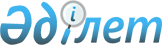 О внесении изменений в пункт 12 Инструкции о порядке использования транспортных (перевозочных), коммерческих и (или) иных документов в качестве декларации на товарыРешение Коллегии Евразийской экономической комиссии от 21 января 2014 года № 6

      В соответствии со статьей 3 Договора о Евразийской экономической комиссии от 18 ноября 2011 года Коллегия Евразийской экономической комиссии решила:



      1. Внести в пункт 12 Инструкции о порядке использования транспортных (перевозочных), коммерческих и (или) иных документов в качестве декларации на товары, утвержденной Решением Комиссии Таможенного союза от 20 мая 2010 г. № 263 «О порядке использования транспортных (перевозочных), коммерческих и (или) иных документов в качестве декларации на товары», следующие изменения:



      а) в абзаце втором подпункта 8 слова «"Астана - новый город" и "Бурабай"» исключить;



      б) дополнить подпунктом 122 следующего содержания:

      «122) спортивного снаряжения и оборудования, иных товаров, предназначенных исключительно для использования при организации и проведении официальных международных спортивных мероприятий или при проведении тренировочных мероприятий по подготовке к ним, перемещаемых (перемещенных) через таможенную границу Таможенного союза и помещаемых под специальную таможенную процедуру;».



      2. Настоящее Решение вступает в силу по истечении 30 календарных дней с даты его официального опубликования.       Председатель Коллегии

Евразийской экономической комиссии                  В. Христенко
					© 2012. РГП на ПХВ «Институт законодательства и правовой информации Республики Казахстан» Министерства юстиции Республики Казахстан
				